Муниципальное казенное оздоровительное образовательное учреждение санаторного типа для детей, нуждающихся в длительном лечении «Санаторная школа - интернат № 64»ИКТ как компонент междисциплинарного подходав начальном обученииВыступление на методическом объединенииЕрофеева Наталья НиколаевнаПрокопьевск 2013ОглавлениеВведение                                                                                                                   3I. Методология междисциплинарного подхода                                                    51.1. Понятие междисциплинарного подхода, его роль и место в Российской педагогике                                                                                    5    1.2. Информационные ресурсы как компонент междисциплинарного подхода в начальной школе                                                                              10                    II. Результаты применения междисциплинарного подхода на основе ИК в начальной школе                                                                         18Заключение                                                                                                             23Список литературы                                                                                                24Приложение                                                                                                            25Введение«Как мир меняется,И как я сам меняюсь…»                             Н. ЗаболоцкийЭто утверждение Н. Заболоцкого как нельзя лучше отражает состояние современного российского образования. Второй год мы работаем над реализацией ФГОС в начальной школе, совсем недавно Госдума утвердила, президент подписал закон Российской Федерации об образовании, на пороге переход на новые стандарты основной школы.Итак, ориентиры образовательной политики обозначены. Теперь важнейшей задачей каждого школьного учителя становится перевод педагогической стратегии в плоскость дидактики, выбор адекватных и эффективных методов работы.С первых дней обучения в начальной школе мы сталкиваемся с необходимостью обратиться к методологии междисциплинарного подхода: на этапе адаптации первоклассников необходимо за короткий срок погрузить вчерашнего дошкольника в водоворот школьной жизни, создать у него целостный образ школьного уклада, который складывается в зависимости от поведения, отношения к делу каждого ученика. Впоследствии использование междисциплинарного подхода в обучении младших школьников также  находит широкое применение в использовании  активных методов обучения, проектной технологии, организации  внеурочной деятельности.Актуализация междисциплинарного подхода сегодня обусловлена тем, что изменился весь уклад жизни  современного человека, который все больше становится «гражданином мира», вовлеченного благодаря стремительно развивающимся средствам коммуникации в глобальные экономические, политические и социальные процессы. Именно в этой,  насыщенной информационно-коммуникационными технологиями и цифровыми устройствами среде, родились, развиваются и обучаются  современные дети.  И, если раньше школа была основным источником получения ребенком сведений о мире, человеке, обществе, природе, то сегодня средства массовой информации и коммуникаций оказываются существенным фактором формирования у детей картины мира. Отмечается, что расширение кругозора, рост эрудиции, получение новых знаний о природе и обществе – несомненное преимущество современных детей. По мнению современных педагогов, уже на первой ступени обучения необходимо в полной мере использовать новые возможности – информационный потенциал Интернета, различные дистанционные формы обучения и др. С первых школьных дней необходимо приучать детей работать с разными источниками информации, так как работа с текстовой, иллюстративной, графической, звуковой, мультимедийной информацией в наше время становится необходимым интеллектуальным умением.Признавая необходимость указанных изменений в системе образования, перспективным направлением в решении обозначенной проблемы я считаю реализацию междисциплинарного подхода на основе использования информационного компонента.Целью моей работы является  определение роли и  целесообразности  применения ИКТ как компонента в реализации междисциплинарного подхода в педагогической практике. Для решения поставленной цели были определены следующие задачи: изучить и проанализировать методологию междисциплинарного подхода;осуществить организацию образовательного процесса на основе методологии междисциплинарного подхода с использованием информационного компонента;определить эффективность применения данного подхода в достижении нового качества начального образования.I. Методология междисциплинарного подхода1.1. Понятие междисциплинарного подхода, его роль и место в Российской педагогикеРеальные проблемы, с которыми приходится сталкиваться в жизни учащимся, как правило, не имеют дисциплинарной принадлежности. Только очень условно их можно отнести к физическим, химическим, биологическим, социальным и  прочим областям знаний. Поэтому успешность ребенка в рамках одной или нескольких учебных дисциплин далеко не всегда делает ученика в целом успешным. Более продуктивным в этом смысле современные специалисты, мнение которых мы разделяем, считают междисциплинарный подход, обучение на основе которого как раз и предполагает развитие и формирование человека гармоничного и конкурентоспособного.Междисциплинарный подход подразумевает такое  использование педагогом многообразия подходов,  методов и приёмов,  которое дает качественно иной, чем традиционный (монопредметный) подход, результат. Общепризнанно, что в результате обучения и воспитания учитель должен дать своим ученикам  знания и обеспечить освоение универсальных способов деятельности не только в своей предметной области. Помимо этого педагог должен создать условия для  формирования у учащихся навыков коммуникативного взаимодействия и сотрудничества со сверстниками и взрослыми, сформировать систему ценностных отношений к себе и к другим людям. Применение же междисциплинарного подхода в образовательном процессе значительно в большей степени способствует развитию системного мышления, умению видеть объект в единстве его многосторонних связей и отношений. Кроме того, раскрытие внутренних связей между учебными дисциплинами имеет большое значение для правильной организации учебного процесса. В результате знания становятся не только конкретными, но и обобщенными, что дает возможность переносить их в новые ситуации, применять на практике.Понятие «междисциплинарный подход» тесно связано с понятием «междисциплинарная интеграция», которая обеспечивает как взаимопроникновение содержания разных учебных дисциплин и создание единого образовательного потенциала путем использования инновационных педагогических методов, средств и организационных форм обучения.Применительно к обучению, понятие "интеграция" может принимать два значения:как цель обучения - это создание у школьников целостного представления об окружающем мире;как средство обучения - это нахождение общей платформы сближения предметных знаний.Выделяют четыре основных подхода к интеграции:по содержанию - объединяют  содержание отдельных дисциплин в интегративные ресурсы;по методу - решают все дисциплины изучать только в творчески развивающей парадигме;по технологии - переводят образовательный процесс на компьютерную основу; по способам коммуникативного общения с учащимися на уроках.Интегративные тенденции в сфере образования являются важным фактором совершенствования процесса обучения. Являясь прикладным аспектом интеграции, междисциплинарные связи представляют собой педагогическую категорию для обозначения синтезирующих, интегративных отношений между дидактическими компонентами учебного процесса. Междисциплинарная интеграция является важнейшим уровнем проявления интеграции в сфере образования.Классификация  междисциплинарных связей представлена в Таблице 1.Таблица 1Классификация междисциплинарных связейПонятие междисциплинарного подхода в педагогике не является принципиально новым. В истории педагогики и психологии накопилось ценное наследие по теории и практике междисциплинарного подхода, а именно: обоснована объективная необходимость отражать в учебном познании реальные взаимосвязи объектов и явлений природы и общества;
подчеркнута мировоззренческая и развивающая функция интеграции, ее влияние на формирование системы знаний и общее развитие ученика.Я.А. Коменский подчёркивал: "Всё, что находится во взаимной связи, должно преподаваться в такой же связи" [3]. Дж. Локк выдвинул идею об объединении знаний как по содержанию, так и по методу «нахождения истины» [2]. И.Г. Песталоцци на большом дидактическом материале раскрыл многообразие взаимосвязей учебных предметов. [8] В теории К.Д. Ушинского идея интегрированного обучения выступает как часть более общей проблемы системности обучения. [10]В советской школе отдельные аспекты совершенствования обучения и воспитания школьников с позиций интеграции в обучении рассматривались в трудах Н.К. Крупской, в работах советских дидактов И.Д. Зверева, М.А. Данилова, В.Н. Максимовой, С.П. Баранова, Н.М. Скаткина; учёных-психологов Е.Н. Кабановой-Меллер, Н. Талызиной, Ю.А.  Самарина, Г.И. Вергелеса; учёных-методистов М.Р. Львова, В.Г. Горецкого, Н.Н. Светловской, Ю.М.  Колягина, Г.Н. Приступы и др. [4]Работы Т.Г. Рамзаевой, Г.Н. Аквилевой, Н.Я.  Виленкина, Г.В.  Бельтюковой и др. посвящёны проблемам межпредметных и внутрипредметных связей в начальной школе. Н.И. Поповой была разработана  интегративная программа для начальной школы. Но своего апофеоза интегрирование достигло в отечественной педагогике в 1920 годы. История, география и литература до 1927 года были интегрированы в курс обществоведения.В 30-е годы П.Н. Груздев, П.Н. Шимбирев, И.Т. Огородников, М.А. Данилов, Б.П. Есипов и др. раскрывали дидактические аспекты интегрированного обучения, рассматривая его как методологический принцип.В 60-е годы развернулись исследования проблемы интеграции с позиций активизации обучения и повышения его научного и теоретического потенциала (Б.Г. Ананьев и др.). Межпредметные связи рассматривались в разных аспектах: как дидактическое средство повышения эффективности усвоения знаний, умений и навыков; как условие развития познавательной активности и самостоятельности учащихся в учебной деятельности, формирования их познавательных интересов.В период 70-80х годов проблема интеграции в обучении становится одной из центральных в дидактике. Особое внимание уделялось воспитательному значению интеграции (Г.И. Беленький, И.Д. Зверев, В.М. Коротов, Э.И. Моносзон и др.) и исследованию учебно-познавательной деятельности учащихся по осуществлению межпредметных связей (М.Я. Голобородько, В.Н. Максимова, А.В. Усова и др.). Исследование межпредметных связей отражено и в трудах В.Н. Максимовой, Г.Ф. Федорец, К.П. Королевой, В.Н. Федоровой, Д.М. Кирюшкина и других ученых.Создаются и новые предметы как изначально синтетического, интегративного характера, так  искусственно сконструированные метапредметы ("Знак",  "Число", "Символ").Сравнительная характеристика традиционного и междисциплинарного подходов в обучении представлена в таблице 2.Таблица 2Сравнительная характеристика подходов в обучении       Таким образом, междисциплинарный подход рассматривается в качестве одной из методологических основ современного образования.1.2. Информационные ресурсы как компонент междисциплинарного подхода в начальной школеНа современном этапе развития образования междисциплинарный подход становится актуальным в связи с реализацией новых образовательных стандартов.Роль междисциплинарного подхода в современных условиях актуализировалась, во-первых, в связи с появлением новой парадигмы результатов образования - понятием так называемых ключевых компетенций, формирование которых возможно только на почве междисциплинарного подхода. Во-вторых, в связи с информатизацией образования, изменилась роль информатики, которая в современном понимании представляет собой комплексное направление, имеющее междисциплинарный характер. В теории междисциплинарных связей чаще всего рассматриваются бинарные связи, в связи с тем, что данный вариант взаимодействия является наиболее доступным в организационном и учебно-методическом плане. Однако в настоящее время, с учетом развития информационных технологий, наиболее эффективная реализация любых бинарных взаимодействий может осуществляться на основе использования в процессе обучения компьютерных ресурсов: обучающие компьютерные программы, Интернет, мультимедиа. Учитывая то, что необходимые навыки владения информационными технологиями формируются у обучающихся в процессе освоения дисциплины «Информатика», следует признать, что применение ИТ в учебном процессе нужно трактовать не только как средство достижения эффективного бинарного междисциплинарного взаимодействия, но скорее как полноправное присутствие третьей взаимодействующей дисциплины. Данное положение является принципиально новым, поскольку основная методическая база по междисциплинарному подходу относится к тому периоду, когда информационные технологии еще не были развиты в достаточной степени. Таким образом, учитывая современные тенденции информатизации, формируется трехкомпонентное  взаимодействия равнозначных дисциплин. Основной функцией третьего, технологического, компонента, является осуществление процессуальности при актуализации междисциплинарного содержания. Таким образом, информационно-коммуникационные технологии могут выступать в качестве информационной образовательной среды, на основе которой осуществляется междисциплинарная интеграция на технологическом уровне.При реализации междисциплинарного подхода свои дидактические предпочтения я отдаю  образовательной технологии Веб 2.0, с появлением которой возникло принципиальное отличие "нового" Интернета от "старого", где пользователи в основном могли только изучать содержимое страниц, подготовленных для них старательными мастерами - программистами - дизайнерами. Веб 2.0 дает возможность каждому желающему размещать и править информацию в сети Интернет как индивидуально, так и коллективно. Пользователи сами могут добавлять к сетевому контенту дневники, статьи, фотографии, аудио и видео записи, оставлять свои комментарии, формировать дизайн своих страниц. У учебного сообщества появляется возможность отслеживать индивидуальные и групповые истории поведения. Все это находит отражение в изменении учебной деятельности, осуществляемой с использованием Интернет.	Социальные сервисы Web 2.0 - это сетевое программное обеспечение, поддерживающее групповые взаимодействия совершенно нового характера. Эти групповые действия включают: персональные действия участников и коммуникации участников между собой; записи мыслей, заметки и аннотирование чужих текстов (Livejournal, Blogger); совместное создание гипертекcтовых документов (Wiki-wiki), размещение ссылок на Интернет-ресурсы и их рейтингование (Делишес, БобрДобр, Memory); размещение фотографий (Flikr, Flamber, Picassa); размещение книг и документов (Scribd, Мое место); видеосервисы (YouTube, RuTube, Smotri, В кадре); компиляция на одной странице из различных Интернет-сервисов; географические информационные системы (Google Maps, Wikimapia) и сервисы на их основе, например, мэшапы; моделирование объектов в 3D (Skretchup); cервисы для построения карт памяти, схем, структурированных рисунков, диаграмм (Bubble.us, Mindomo, Mindmeister) обмен сообщениями (мессенджеры, электронные RSS-рассылки, Skype). В своей педагогической деятельности я использую несколько сервисов Веб 2.0, которые считаю наиболее приемлемыми для реализации междисциплинарного подхода в начальном образовании: prezi.com, ClassTools.NET, Bubbl.us.com, Stixy, Cacoo, Mindomo, Фабрика кроссвордов. Остановимся на краткой характеристике сервисов и их возможностей использования в образовании.1. Рrezi.com – онлайн сервис для создания динамических нелинейных презентаций и демонстрации их на любом количестве компьютеров. Удобный интуитивно понятный интерфейс, возможность внедрения графических объектов и текстовых документов. Сервис Prezi генерирует один гигантский слайд, который содержит всю презентацию целиком. Каждый элемент этого гигантского слайда можно увеличивать или уменьшать отдельно. Сервис Prezi Meeting – онлайн-сервис для коллективной работы над презентациями. В этом сервисе удобно создавать исследовательский проект, творческие поисковые работы, для организации коллективной работы в урочной и внеурочной деятельности. Кроме этого эту презентацию можно импортировать для использования offline. Я использую сервис Prezi как в урочной деятельности, так и во внеурочной. Во время урока – как один из способов визуального представления информации, во внеурочной – для организации групповых проектов, творческих заданий, совместно созданных презентаций. Поскольку сервис Prezi – это поле для коллективной работы, каждый участник может видеть результат своего труда и одновременно - целостную модель, полученную в результате совместной работы.2. Онлайн сервис для создания интерактивных Flash-ресурсов, и, прежде всего, дидактических игр  для уроков ClassTools.NET. Его создатель – английский педагог Рассел Тарр. С помощью этого сервиса можно в считанные минуты создать свою дидактическую игру или создать учебную диаграмму, воспользовавшись одним из шаблонов.На уроках я использую диаграмму «Рыбьи косточки» (Fishbone), которая позволяет уточнить проблему, выявить причины ее возникновения, ключевые факты. Так, при изучении темы «Природа в опасности. Охрана природы» детям предлагалось поразмышлять на тему «Положительное и отрицательное влияние человека на природу», а результаты оформить в виде диаграммы.3. Bubbl.us.com — интернет-сервис для совместного создания диаграмм связей. В урочной деятельности наиболее целесообразным считаю использование на этапах актуализации знаний и обобщения. Например, на уроках русского языка при обобщении знаний по теме «Части слова» дети составляли интеллектуальные карты, в которых было отражено общее понятие; ключевые понятия; определения понятий; примеры слов, отражающие особенности ключевых понятий; связи между всеми частями схемы. Использование данной технологии позволяет знания, получаемые ребенком на каждом отдельном уроке, собрать в единую целостную конструкцию, установить между ними рефлекторно-ассоциативные связи, на основе которых возможно осуществление междисциплинарного переноса знаний и способов действий.4. Stixy - cоздание виртуальных столов, доступ к которым можно предоставить всем или избранным пользователям. На виртуальном рабочем столе этого сервиса можно размещать заметки, фотографии, ссылки на документы или напоминалки о предстоящих делах. Технология позволяет быстро заполнить пространство окна разномастными листочками и рисунками. Используется в организации исследовательской и проектной деятельности, создавая виртуальные столы и подключая к ним группы школьников.Примером использования сервиса может являться организованное на его основе обсуждение на тему «Сказки о зиме» в рамках внеклассного чтения. В качестве домашнего задания детям предлагалось прочесть одно или несколько из рекомендуемых произведений и составить к ним аннотацию. Вопросы, которые должны быть отражены в аннотации, я выложила на сервисе. Каждый учащийся составлял свою аннотацию, оформлял ее в Stixy, мог оставить комментарии к работе одноклассников. Я осуществляла функции модератора. В результате получилась коллективно выполненная работа, отражающая не только мнение учащихся о прочитанном, но и умения связно излагать мысли по предложенным вопросам, соблюдать логику повествования, оформлять работу в соответствии с орфографическими требованиями, использовать компьютерные технологии, корректно вести себя в сети.5. Cacoo - простой и удобный онлайн сервис для совместной работы по созданию схем и диаграмм онлайн. Сервис помимо обычных функций имеет много дополнительных модулей для создания даже самых сложных схем и  плакатов. На данном сервисе содержится богатейшая библиотека различных элементов. Cacoo идеально подходит для работающих в команде. Достаточно дать всем участникам творческого процесса доступ, и можно коллективно дорабатывать, дополнять, исправлять созданное. На сайте работает чат для членов команды, работающих вместе. Результаты можно публиковать для всеобщего доступа или лично для себя, сохранять на компьютере в виде графического изображения. В образовании используется для создания различного рода диаграмм, схем, карт; для организации групповой работы в проекте, исследовании, мероприятии; для создания плакатов, открыток.Примером использования сервиса будет являться создание коллективной схемы по творчеству И. Крылова, в которой были отражены его басни и их основные идеи.6. Онлайн сервис Фабрика кроссвордов позволяет очень быстро создать кроссворд с использованием собственных слов или используя словарик сервиса. Готовую работу можно предложить для отгадывания с помощью ссылки. Используется для создания тематических кроссвордов, для организации внеурочной деятельности. Я использую сервис для индивидуального составления тематических кроссвордов учащимися, после чего с помощью ссылок они делают свою работу доступной для отгадывания остальным. При составлении кроссвордов учащимся требуются не только знания по изучаемой теме в рамках одной дисциплины, но и знание правописания слов, умение кратко и четко выражать мысли, формулировать вопрос, информационно-коммуникативные умения.7. Сервис для создания ментальных карт Mindomo позволяет создавать коллективно очень красочные карты, содержащие фотографии, рисунки, звук, видео; можно добавлять ссылки.  Используется для организации исследований, проектов, творческой деятельности, карт знаний и мн. др. как на уроках, так и во внеурочной деятельности.Таким образом, указанные сервисы я применяю как для организации коллективной работы, так и самостоятельной, используя их в качестве информационной образовательной среды в рамках реализации междисциплинарного подхода. Отдельное место в реализации междисциплинарного подхода в начальном образовании занимает проектная деятельность. Данный метод я применяю  как в урочной, так и во  внеурочной деятельности. В первом случае учащиеся выполняют, как правило, краткосрочные коллективные проекты, тематика которых созвучна с изучаемыми по программе темами, но требует привлечения знаний из других дисциплин. Такие мини-проекты ученики выполняют с опорой на представленные технологии. Проекты, выполненные  в рамках  внеурочной деятельности (индивидуальные и групповые), являются междисциплинарными, поскольку представление результатов производится на основе ИК-технологий: Prezi, Stixy и мн. др.       Использование в практике работы технологии проектной деятельности на основе междисциплинарного подхода способствует формированию у школьников:целостной картины мира;значимых общечеловеческих ценностей; универсальных учебных действий;способности осуществлять перенос знаний одной дисциплины на другие;ориентации на всестороннее изучение объекта;способности выявлять проблему и намечать комплексные пути ее решения;способности применять полученные знания в новых внеучебных ситуациях; исследовательских и творческих способностей личности; коммуникативных умений и навыков; способности ориентироваться в информационном пространстве.II. Результаты применения междисциплинарного подхода на основе ИК в начальной школеС целью оценки результативности применения междисциплинарного подхода в практической деятельности,  были определены критерии диагностики. Были изучены:структура и уровень мотивация учебно-познавательной деятельности; сформированность метапредметных умений обучающихся;информационная компетентность обучающихся.Учитывая указанные критерии, быв подобран комплект методик, позволяющих оценить результативность реализации междисциплинарного подхода на основе информационных технологий в практической деятельности.Для оценки учебной мотивации были использованы методики  Н.Ц.Бадмаевой «Диагностика учебной мотивации школьников» и Н. Лускановой «Оценка уровня школьной мотивации» (Приложение 1).С целью оценки метапредметных умений учащихся применялись интегрированные контрольные работы, представленные в Приложении 2. На основе текста, предложенного в работе, учащимся предлагалось выполнить задания по математике, русскому языку, чтению, окружающему миру. По результатам диагностики учащиеся распределялись по уровням: высокий, средний, низкий.Информационная компетентность учащихся оценивалась методом экспертной оценки на основе программных требований, предъявляемых к уровню учебной подготовленности учащихся на момент окончания начальной школы (Приложение 3). По степени сформированности указанных умений учащиеся условно делились на уровни: низкий, средний, высокий.Диагностика результативности реализации междисциплинарного подхода в практической деятельности осуществлялась в два этапа:конец второго класса – май 2012 г;конец II полугодия третьего класса – декабрь 2012 г.Результаты диагностики представлены в Таблицах 3-6 и в Приложениях 4-6.Таблица 3Структура мотивов учебной деятельностиПредставленные в таблице данные свидетельствуют об увеличении количества детей, имеющих внутреннюю (позитивную) мотивацию к  учебной деятельности (долга и ответственности, благополучия, учебно-познавательных, самоопределения и самосовершенствования, творческой самореализации, достижения успеха) с 76% до 84%. Количество учащихся с преобладающей внешней мотивацией учения снизилось с 14% до 11%. Количество учащихся с доминирующим мотивом избегания неудачи уменьшилось  с 14% до 8%. Полученные результаты свидетельствуют о преобладании количества детей (положительной учебной мотивации учащихся, что является благоприятным фактором для организации учебно-воспитательного процесса.Структура мотивов учебной деятельности представлена на Графике 1.График 1Структура мотивов учебной деятельностиГрафик показывает, что доминирующими являются мотивы достижения успеха, долга и ответственности – 19% и 27% соответственно. Также учащиеся придают значимость мотивам самоопределения и самосовершенствования, благополучия. Количество детей с доминирующими мотивами аффилиации и избегания неудачи снизилось до 11% и 8% соответственно.Таблица 4Уровень школьной мотивацииПредставленные в таблице данные свидетельствуют о положительном изменении уровней школьной мотивации учащихся: на уровне ниже среднего осталось 14% учащихся (первоначально – 29%), количество детей с высокой мотивацией увеличилось с 14% до 21. Хороший уровень мотивации, являющийся средней нормой, наблюдается у большинства детей - 65%.Динамика уровня школьной мотивации представлена на Гистограмме 1.Гистограмма показывает, что количество детей с уровнем школьной мотивации ниже среднего уменьшилось с 29% до 14%. Количество детей с хорошей мотивацией увеличилось с 57% до 65%. Высокой мотивации достигли 21% учащихся.Гистограмма 1Динамика уровня школьной мотивацииУровни сформированности метапредметных умений представлены в Таблице 5 и в Приложении 5.Таблица 5Уровни сформированности метапредметных уменийПредставленные в таблице данные свидетельствуют о положительной динамике сформированности метапредметных умений учащихся: высокого уровня достигли 29% (14% первоначально), низкий уровень показали 21% учащихся (36% первоначально). Большинство учащихся – 50% - находятся на среднем уровне сформированности метапредметных умений.Динамика уровней сформированности метапредметных умений представлена на Гистограмме 2.Гистограмма показывает, что количество учащихся на низком уровне развития метапредметных умений уменьшилось до 21%, а на высоком – увеличилось до 29%. Каждый второй учащийся находится на среднем уровне сформированности указанных умений.Гистограмма 2Динамика уровней сформированности метапредметных уменийУровни сформированности информационной компетентности представлены в Таблице 6 и в Приложении 6.Таблица 6Уровни сформированности информационной компетентностиПредставленные в таблице данные свидетельствуют, что количество учащихся с низким уровнем развития информационной компетентности уменьшилось с 43% до 21%, со средним – с 43% до 29%. 50% детей имеют высокий уровень сформированности информационной компетентности.Динамика сформированности информационной компетентности представлена на гистограмме 3.На гистограмме отражена положительная динамика уровня сформированности информационной компетентности учащихся, выражающаяся в уменьшении количества детей с низким и средним уровнем и увеличением – с высоким.Гистограмма 3Динамика уровней сформированности информационной компетентностиПолученные данные свидетельствуют об эффективности целенаправленной работы по использованию ИКТ в качестве компонента междисциплинарного подхода при обучении в начальной школе.ЗаключениеАктивное использование информационно-коммуникационных технологий позволили мне сделать выводы о том, что использование ИКТ в начальной школе дает возможность:на новом, технологическом, уровне осуществить междисциплинарную интеграцию; значительно  расширить обучающие возможности урока, повысить мотивацию учащихся,организовать учебный процесс в соответствии с современными требованиями. Кроме того, осуществляя отбор приемов и методов обучения, отражающих методологию междисциплинарного подхода, я акцентирую внимание на  более широком и качественно  новом  взаимодействии   учащихся не только с учителем, но и друг с другом,  на повышении активности самих учащихся в процессе обучения. При этом практически все ученики оказываются вовлеченными в процесс познания, они имеют возможность рефлексировать и аргументировано выражать собственное мнение. Совместная деятельность учащихся в процессе освоения учебного материала позволяет каждому ученику вносить свой особый вклад обмениваться знаниями, идеями, способами деятельности. Немаловажно, что происходит  это в атмосфере доброжелательности и взаимной поддержки, что позволяет не только получать новое знание, но и чувство удовлетворения, радости от совместного интеллектуального труда.Список литературы1. Гусинский, Э.Н. Построение теории образования на основе междисциплинарного системного подхода. – М.: Школа, 1994. – 236 с.2. Киселева Ю.Н. Междисциплинарный подход как идеология современной науки и образования. – Донецк, 2009.3. Никитина Е.Ю. Междисциплинарный подход к осуществлению коммуникативного образования студентов вузов. – С-П., 2010.4. Попова Н.В. Междисциплинарная парадигма как основа формирования интегративных компетенций студентов многопрофильного вуза. Автореферат. – С-П., 2011. 5. Петров В.А., Шмойлов А.В. Содержание межпредметных связей в системе образования // Образование и общество. – 2001. - № 1. – С. 9 – 15.6. Разработка междисциплинарных программ в области гуманитарного образования: опыт проекта Тempus JEP-27111-2006. – Ростов н/Д: НМЦ ≪Логос≫, 2009. – 166 с.7. Романцова Е.Б. Междисциплинарный подход в истории экологического образования. – Борисоглебск, 2011.Приложение 1I. Анкета для оценки уровня школьной мотивации Н.Г. ЛускановойII. Диагностика учебной мотивации школьниковМетодика предназначена для диагностики учебной мотивации школьников. Методика разработана Н.Ц.Бадмаевой на основе методики изучения мотивационной сферы учащихся М.В.Матюхиной, модифицированная с учетом выявленных Н.Ц.Бадмаевой дополнительных мотивов учения (коммуникативного мотива и мотива творческой самореализации).   Инструкция к тесту Проводится три серии испытаний. Первая серияИспытуемым дают карточки, на каждой из которых написано одно из суждений. Испытуемому предлагается выбрать все карточки с мотивами, которые имеют очень большое значение для учения. Вторая серияИз всех карточек надо отобрать только 7 карточек, на которых написаны, по мнению испытуемого, особенно важные суждения. Третья серияИз всех карточек надо отобрать только 3 карточки, на которых написаны особенно важные для испытуемого суждения.Тестовый материал  Понимаю, что ученик должен хорошо учиться.  Стремлюсь быстро и точно выполнять требования учителя.  Хочу окончить школу и учиться дальше.  Хочу быть культурным и развитым человеком.  Хочу получать хорошие отметки.  Хочу получать одобрение учителей и родителей.  Хочу, чтобы товарищи были всегда хорошего мнения обо мне.  Хочу, чтобы в классе у меня было много друзей.  Хочу быть лучшим учеником в классе.  Хочу, чтобы мои ответы на уроках были всегда лучше всех.  Хочу, чтобы не ругали родители и учителя.  Не хочу получать плохие отметки.  Люблю узнавать новое.  Нравится, когда учитель рассказывает что-то интересное. Люблю думать, рассуждать на уроке.  Люблю брать сложные задания, преодолевать трудности.  Мне интересно беседовать с учителем на разные темы.  Мне больше нравится выполнять учебное задание в группе, чем одному.  Люблю решать задачи разными способами.  Люблю все новое и необычное.  Хочу учиться только на «4» и «5».  Хочу добиться в будущем больших успехов. ^  Ключ к тестуМотивы: долга и ответственности: 1 – 2 суждения;  самоопределения и самосовершенствования: 3 - 4; благополучия: 5 - 6;  аффилиации: 7 -8; престижа: 9 - 10; избегания неудачи: 11 - 12;  учебно-познавательные (содержание учения): 13 - 14;  учебно-познавательные (процесс учения): 15 - 16;  коммуникативные: 17 - 18;  творческой самореализации: 19 - 20; достижения успеха: 21 - 22.   Обработка результатов теста При обработке результатов учитываются только случаи совпадения, когда в двух или трех сериях у испытуемого наблюдались одинаковые ответы, в противном случае, выбор считается случайным и не учитывается.Приложение 2Итоговая комплексная контрольная работа, 2 классАвторы – составители: Болвачева  Т.В.; Пилипенко О.В;                                             Никитина Н.Б.; Решетова М.В.; Кружалова М. И.; Немцова В.И..Поющая у проруби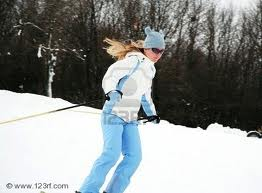 	Однажды ясным морозным утром я гуляла на лыжах по лесу. Когда я вышла к небольшой знакомой речке, ещё издали увидела у проруби маленькую бурую птичку. Она оживлённо бегала по льду и весело напевала какую-то мелодию.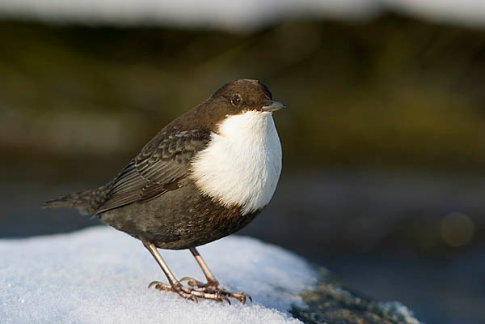 	Я осторожно подошла поближе. Птичка немного подскочила вверх, как на невидимом трамплине, и с размаху – бух в прорубь!	Сомнения исчезли: это же  оляпка – водяной воробей! Я вспомнила, что плотное и тёплое оперение птицы не намокает в воде. Оляпка смазывает его жиром, который выделяется хорошо развитой копчиковой железой. Вижу, как серебрится в воде тёмная спинка оляпки: птица плывёт, работая крыльями, как пловец руками. Вот оляпка уже быстро бежит по дну.  Вдруг она ненадолго остановилась, ловко перевернула клювом небольшой камешек и вытащила из-под него чёрного жука.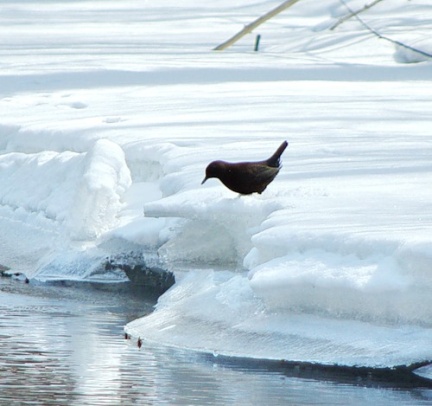 	Ещё через минуту она выскочила на лёд через другую прорубь, встряхнулась, и я вновь услышала её весёлую, звонкую песню!Основная частьЗадание 1	О ком говорится в третьем абзаце текста?Ответ. В нём говорится об_______________________________.Задание 2Найди в тексте ответ на вопрос.  Когда девочка гуляла на лыжах по лесу?______________________________________________________________ Проверь свою запись, если надо исправь.Задание 31.Найди в выписанном тобой предложении слово, обозначающее действие (глагол). Надпиши над ним: гл.2. Найди в выписанном тобой предложении слова, обозначающие предметы (имена существительные). Надпиши на ними: сущ.Задание 4Найди и выпиши из текста названия животных.Рыбы: _________________________________________________Птицы:________________________________________________Насекомые:____________________________________________Подчеркни в выписанных словах буквы мягких согласных.Задание 5В первый день оляпка съела 8 водяных жуков, а во второй день на 16 больше. Запиши вопрос задачи, если она решается так:8 + 16 =_____________________________________________________________Сосчитай и запиши ответ._____________________________________________________Во сколько раз оляпка съела во второй день больше жуков, чем в первый?Запиши выражение и вычисли его значение:________________________________________________________________Задание 6Отметь знаком 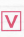 У какой птицы длина тела больше, чем у оляпки, но меньше, чем у орла.  голубь               оляпка    	               орёл                       колибри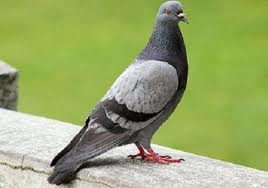 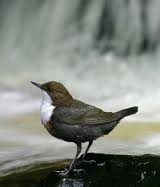 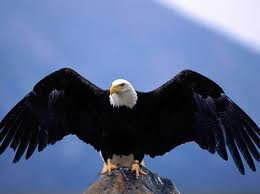 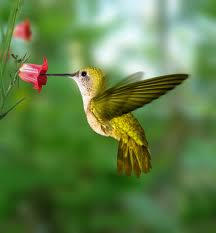    36 см	18 см                  90 см	7 смДополнительная частьЗадания 7 - 11 можно выполнять в любом порядке. Постарайся выполнить их не меньше трех заданий.Задание 7Вычисли и расставь числа в порядке уменьшения, затем запиши слово:9 х 9  =      О                8 х 5 =   Л36 : 4 =      К                  12 : 3  =  А7 х 3 =       П		    4 х 7 =    ЯЗадание 8Найдите и выпишите в третьем абзаце. Сколько действий выполняет оляпка в поиске пищи._____________________________________________________________Оляпка в поиске пищи выполняет _____________действий.Колибри весит 20г, это на 50 г меньше веса оляпки. Найди вес оляпки._____________________________________________________Ответ:________________________________________________Задание 9Ответь на вопрос. Если нужно перечитай текст. С какого предложения начинается раскрытие темы текста?Отметь знаком    А.Однажды ясным морозным утром я гуляла на лыжах по лесу.   Б.Сомнения исчезли: это же оляпка – водяной воробей!   В.Она оживлённо бегала по льду и весело напевала какую-то мелодию.Задание 10В охране природы маленьких дел нет. А что ты делаешь, чтобы сохранить природу?__________________________________________________________________Задание 11Напиши, что означает слово «прорубь» Подбери проверочное слово.__________________________________________________________________Коды правильных ответов.Основная часть.Задание 1В нем говорится об оляпке – водяном воробье. ( если ребенок написал об  оляпке – верный ответ) Задание 2Найдено и записано предложение.Однажды ясным морозным утром я гуляла на лыжах по лесу.Задание 3	          гл.Однажды ясным морозным утром я гуляла на лыжах по лесу.	                                                             сущ.                        сущ.          сущ.Однажды ясным морозным утром я гуляла на лыжах по лесу.Примечание.  Если ребеноквыписал другое   предложениепpи  оценкеправильностивыполнениязадания нужно иметь  в  виду  следующее:  1)  навык считаетсясформированнымеслинайденонеменее 2/3  тpe6уeмыx  слов;  2) количественный критерийможет  быть  снижен  с  учётом трудности анализа выписанного предложения для ребёнка, существительные в косвенных падежах, однородные члены, сложное предложение и др.Задание 4Классификация животныхРыбы :   -Птицы:  оляпкаНасекомые:  водяной жукЗадание 58+16 = 24 (ж.) – во второй деньСколько жуков съедает оляпка во второй день?24:8 = 3 (раза)  больше во второй деньЗадание 6  голубь             оляпка    	              орёл                         колибри   36 см	18 см                  90 см	7 смДополнительная частьЗадание 79 х 9  =81   О            8 х 5 =40   Л 36 : 4 =  9   К             12 : 3 =    4	А7 х 3  =  21 П	     4 х 7 =28     ЯЗадание 8Смазывает, плывёт, бежит,  остановилась, перевернула, вытащила.Оляпка в поиске пищи выполняет   6    действий.Решение задачи в косвенной форме.20+50 = 70 (г) вес оляпкиОтвет: оляпка весит 70 граммов.Задание 9Отметь знаком    А.Однажды ясным морозным утром я гуляла на лыжах по лесу.Б.Сомнения исчезли: это же оляпка – водяной воробей!   В.Она оживлённо бегала по льду и весело напевала какую-то мелодию.Задание10- в тексте прослеживается связь с заданным вопросом;- составленный текст оригинален по сравнению с фразой из предложенного текста;Примечание.  Грамотность не является предметом оцениванияв данном задании.Задание 11Прорубь – отверстие, прорубленное во льду, в реке.Прорубь – прорубитьХарактеристика заданий итоговой комплексной работыДополнительная частьРаспределение по уровням сформированности:высокий – 15-21 балл;средний – 8-14 баллов;низкий – 1-7 баллов.Интегрированная проверочная работа для 3 класса, 2 четвертьI этап.Прочитай текст. Выполни задания после текста. Интересно, кто придумал карандаши – эти волшебные палочки, приносящие столько радости? До появления карандашей люди рисовали углём на стенах пещер. Позже чертили острой палочкой на глиняных дощечках. Древние китайцы и японцы выводили иероглифы кисточками из верблюжьей шерсти, которые макали в тушь. На Руси были в ходу гусиные перья. Ими писали на берёзовой коре, а позже на бумаге. Карандаши появились не так давно. Современным карандашам около 200 лет. Само слово “карандаш” в переводе с тюркского языка означает “чёрный камень”. Почему? Он состоит из тонкого графитового стержня и деревянной трубочки, которая нужна для того, чтобы не ломался графитовый камень, не пачкались руки, а карандаш было удобно держать. Не всякое дерево годится на карандаш. Для производства карандашей хорош, например, сибирский кедр или красный можжевельник – у них древесина не лохматится под ножом, режется гладко, её удобно строгать. Графит добывают в горах, он такой же чёрный, как и уголь. Но одного  графита мало, нужна ещё хорошая глина, чтобы стерженёк карандаша был прочным;  нужны клей и жир, чтобы графит не рассыпался и оставлял на бумаге яркий след.   А как делают цветные карандаши? В состав стержня добавляется краситель нужного цвета.  Знаете ли вы, что одного карандаша хватит на то, чтобы провести линию длиной . Карандаши верно и надёжно служат людям много лет. Их берут с собой аквалангисты для записей и зарисовок под водой. Безотказен карандаш в условиях невесомости, поэтому он верно служит космонавту. На полярных станциях и ледниках, там, где очень низкая температура воздуха, шариковые ручки могут замёрзнуть, а карандаш – нет.1) Определи, к какому жанру относится текст? Отметь «галочкой» правильный ответ.□ Сказка	       □ Басня	      □ Рассказ   	    □ Научно-популярный текст2) Составь план текста:3) Из каких частей состоит карандаш? Заполни схему:Карандаш____________________________		____________________________4) Какие материалы необходимы для изготовления простых карандашей? Выбери один правильный ответ и отметь его «галочкой»:□ Графит, глина, клей, жир, краситель□ Графит, глина, клей, жир□ Уголь, глина, клей, жир5) Чем рисовали люди до появления карандашей? Заполни таблицу, пользуясь текстом.6) Почему кедр и можжевельник хороши для производства карандашей? Выпиши ответ из текста: ___________________________________________7) Что обозначают эти слова? Напиши:Иероглифы - ______________________________________________________
Аквалангисты - ____________________________________________________Невесомость - _____________________________________________________Графит - __________________________________________________________8) Отметь, где искал(а) информацию об этих словах (можно отметить несколько ответов)?□ В орфографическом словаре□ В словаре синонимов□ В толковом словаре□ В энциклопедии□ В интернете□ В других источниках (напиши):________________________________9) Подумай и допиши предложение:Если бы не было карандашей ________________________________________10) Определи главную мысль текста. Выбери наиболее удачный заголовок. Запиши его перед текстом на специальной строке.□ Карандаши		□ Чем писали люди?		□ Волшебные палочки	□ Кто придумал карандаши?□ Из чего делают карандаши?Обсуди в паре с одноклассником:11) Чем можно писать и рисовать в наше время (в 21 веке)? _______________II этап (проводит учитель)Дискуссия по теме. После выполнения 11 задания (работа в парах) учитель выписывает ответы детей на доску (Возможные ответы: ручка, фломастер, маркер, мел, краски, мышка (курсор) на мониторе компьютера, карандаш, восковые мелки, уголек…)Учитель: В наше время существуют другие предметы для письма и рисования – более современные, чем карандаш. Поэтому я думаю, что карандаш в наше время не нужен. Кто со мной согласен? Кто думает иначе? Докажите.Выслушиваются аргументированные высказывания детей, желающие задают вопросы друг другу.III этап (проводит учитель)Защита творческих работ.Каждому желающему ученику в течение 1 минуты предоставляется возможность рассказать о своей творческой работе (домашнее задание): название, жанр, краткое описание, кто помогал, …, выводы.IV этапОцени свою работу на уроке, отметь один ответ:□ Отлично□ Я очень старался (старалась), но не всё получилось□ Ничего не понял(а)□ Я поработал(а) плохо□ Хорошо□ Мне было не интересноОцени работу своих одноклассников:Работа каких учеников (учениц) на уроке тебе понравилась? Напиши их фамилии и имена. Чем понравилась их работа? Напиши.Домашнее задание к комплексной работе:1) Узнай, что обозначают слова: «акваланг», «аквалангист», «графит», иероглиф», «невесомость».2) Выполни НЕБОЛЬШУЮ творческую работу по теме «Карандаши» или «Предметы для письма и рисования». Это может быть сказка, стихотворение, синквейн, загадка, комикс, мини-исследование … Оформи в книжку-малышку или в виде листовки (А-4), плаката (А-3) Подготовь защиту своей работы (устный рассказ о своей работе не более 1 минуты): название, жанр, краткое описание, где взят материал (назвать источник или своё собственное сочинение), кто помогал, …, выводыДля заполнения анкеты используется 3-х бальная система оценки уровня владения ОУУН:0 – критический уровень (не владеет)1 – достаточный (частично владеет)2 – оптимальный (владеет)Распределение по уровням:высокий – 100-132 балла;средний – 41-99 баллов;низкий – 0-40 баллов.Приложение 3Оценка информационной компетентностиВыпускники начальной школы должны уметь:представлять в тетради и на экране компьютера одну и ту же информацию об объекте различными способами: в виде текста, рисунка, таблицы, числами;кодировать информацию различными способами и декодировать ее, пользуясь кодовой таблицей соответствия; работать с текстами и изображениями (информационными объектами) на экране компьютера; осуществлять поиск информации, ее представление и простейшее преобразование;организовывать хранение, использование и передачу информации и данных, используя оглавление, указатели, каталоги, справочники, записные книжки, Интернет;пользоваться средствами информационных технологий: радио, телефоном, магнитофоном, компьютером;использовать компьютер для решения учебных и простейших практических задач. Для этого: иметь начальные навыки использования компьютерной техники, уметь осуществлять простейшие операции с файлами (создание, сохранение, поиск, запуск программы); запускать простейшие широко используемые прикладные программы: текстовый и графический редакторы, тренажеры и тесты;создавать элементарные проекты с использованием компьютера.Обработка результатовСистема оценки: 0 баллов – умение не сформировано;1 балл – учащийся может выполнить соответствующее параметру задание с помощью учителя;2 балла – учащийся выполняет задание самостоятельно.Полученные баллы суммируются. На основе общего балла происходит распределение по уровням сформированности информационной компетентности:низкий – 0-5 баллов;средний – 6-11 баллов;высокий – 12-16 баллов.Приложение 4Результаты диагностики мотивации. Этап IРезультаты диагностики мотивации. Этап IIПриложение 5Результаты диагностики  метапредметных уменийПриложение 6Результаты диагностики  информационной компетентностиФормыТипыВидыпо составусодержательныеоперационныеметодическиеорганизационныепо фактам, понятиям, законам, теориямпо формируемым навыкам, умениям, мыслительным операциямпо использованию педагогических методов и приемовпо формам и способам организации учебно-воспитательного процессапо направлениюодносторонниедвухсторонниемногосторонниепрямые, обратные, восстановительныепо способу взаимодействия связообразующих элементовхронологическиехронометрическиепреемственныесинхронныеперспективныелокальныесреднедействующиедлительно действующиеТрадиционный Междисциплинарный Изучение объекта с позиции одной дисциплины.Ограниченность тезауруса.Фрагментарные знания.Знания используются для решения проблем в рамках конкретной дисциплины.Формирование ЗУН и способов действий.Потребность в «трансляторе» знаний.Основной критерий эффективности урока –  объем и качество знаний.Традиционные формы и  методы обучения.Приоритет традиционной отметочной системы контроля и оценки знаний.Всестороннее изучение объекта.Широта понятий и использования терминов.Обобщенные систематизированные знания, целостная картина мира.Осуществление переноса знаний и способов действий.Возможность использования знаний в различных дисциплинах и внеучебных ситуациях.Формирование ключевых образовательных компетенций.Способность к самообразованию.Основной критерий эффективности урока – целостность знаний, способность осуществления межпредметного переноса, понимание личной значимости полученного знания. Широкое использование разнообразных видов деятельности: подготовка презентаций, мини-исследования, групповые и индивидуальные мини-проекты, ролевые игры, дискуссии, анализ ситуаций (кейсы), составление сводных и сравнительных таблиц и др.Разнообразные формы оценивания знаний:  тесты, анкеты, самооценка, создание портфолио.Мотивы                                                     ЭтапыМай 2012Декабрь 2012Долга и ответственности10(27%)10(27%)Самоопределения и самосовершенствования4(11%)5(14%)Благополучия6(16%)5(14%)Аффилиации5(14%)4(11%)Престижа--Избегания неудачи4(11%)3(8%)Учебно-познавательные (содержание учения)1(3%)1(3%)Учебно-познавательные (процесс учения)--Коммуникативные--Творческой самореализации1(3%)2(5%)Достижения успеха6(16%)7(19%)ЭтапыКоличество учащихся по уровнямКоличество учащихся по уровнямКоличество учащихся по уровнямКоличество учащихся по уровнямКоличество учащихся по уровнямЭтапыI(высокий)II(хороший)III(ниже среднего)IV(низкий)V(негативный)Май 20122(14%)8(57%)4(29%)--Декабрь 20123(21%)9(65%)2(14%)--                  УровниЭтапы         ВысокийСреднийНизкийМай 20122(14%)7(50%)5(36%)Декабрь 20124(29%)7(50%)3(21%)                  УровниЭтапы         ВысокийСреднийНизкийМай 20122(14%)6(43%)6(43%)Декабрь 20127(50%)4(29%)3(21%)Тебе нравится в школе? не очень нравитсяне нравитсяУтром, когда ты просыпаешься, ты всегда с радостью идешь в школу или тебе часто хочется остаться дома? чаще хочется остаться домабывает по-разномуиду с радостьюЕсли бы учитель сказал, что завтра в школу не обязательно приходить всем ученикам, что желающие могут остаться дома, ты пошел бы в школу или остался дома? не знаюостался бы домапошел бы в школуТебе нравится, когда у вас отменяют какие-нибудь уроки? не нравитсябывает по-разномунравитсяТы хотел бы, чтобы тебе не задавали домашних заданий? хотел быне хотел быне знаюТы хотел бы, чтобы в школе остались одни перемены? не знаюне хотел быхотел быТы часто рассказываешь о школе родителям? часторедконе рассказываюТы хотел бы, чтобы у тебя был менее строгий учитель? точно не знаюхотел быне хотел быУ тебя в классе много друзей? маломногонет друзейТебе нравятся твои одноклассники? нравятсяне оченьне нравятсяКлючКоличество баллов, которые можно получить за каждый из трех ответов на вопросы анкеты.Первый уровень. 25-30 баллов – высокий уровень школьной мотивации, учебной активности.У таких детей есть познавательный мотив, стремление наиболее успешно выполнять все предъявляемые школой требования. Ученики четко следуют всем указаниям учителя, добросовестны и ответственны, сильно переживают, если получают неудовлетворительные оценки. В рисунках на школьную тему они изображают учителя у доски, процесс урока, учебный материал и т.п.Второй уровень. 20-24 балла – хорошая школьная мотивация.Подобные показатели имеют большинство учащихся начальных классов, успешно справляющихся с учебной деятельностью. В рисунках на школьную тему они также изображают учебные ситуации, а при ответах на вопросы проявляют меньшую зависимость от жестких требований и норм. Подобный уровень мотивации является средней нормой.Третий уровень. 15-19 баллов – положительное отношение к школе, но школа привлекает таких детей внеучебной деятельностью.Такие дети достаточно благополучно чувствуют себя в школе, однако чаще ходят в школу, чтобы общаться с друзьями, с учителем. Им нравится ощущать себя учениками, иметь красивый портфель, ручки, тетради. Познавательные мотивы у таких детей сформированы в меньшей степени, и учебный процесс их мало привлекает. В рисунках на школьную тему такие ученики изображают, как правило, школьные, но не учебные ситуации.Четвертый уровень. 10-14 баллов – низкая школьная мотивация.Эти дети посещают школу неохотно, предпочитают пропускать занятия. На уроках часто занимаются посторонними делами, играми. Испытывают серьезные затруднения в учебной деятельности. Находятся в состоянии неустойчивой адаптации к школе. В рисунках на школьную тему такие дети изображают игровые сюжеты, хотя косвенно они связаны со школой.Пятый уровень. Ниже 10 баллов – негативное отношение к школе, школьная дезадаптация.Такие дети испытывают серьезные трудности в обучении: они не справляются с учебной деятельностью, испытывают проблемы в общении с одноклассниками, во взаимоотношениях с учителем. Школа нередко воспринимается ими как враждебная среда, пребывание в которой для них невыносимо. Маленькие дети (5-6 лет) часто плачут, просятся домой. В других случаях ученики могут проявлять агрессию, отказываться выполнять задания, следовать тем или иным нормам и правилам. Часто у подобных школьников отмечаются нервно-психические нарушения. Рисунки таких детей, как правило, не соответствуют предложенной школьной теме, а отражают индивидуальные пристрастия ребенка.8140282194оляпкаЧасть рабо-тыНомер задания Учебный           предмет,          раздел/тема    Проверяемые умения и учебный материалУровень           сложности       заданияМаксималь-   ный баллОсновнаячастьПо усмотрению учителяЧтение,навыки чтенияСкорость чтения несплошного текста про себя или шепотомВ баллах не оцениваетсяОсновнаячасть1Чтение, осознанность чтенияУмение ориентироваться в структуре текста, выделять и кратко передавать основную мысль абзацаБазовый1Основнаячасть2.1Чтение,выборочное чтениеУмение находить в тексте прямой ответ на поставленный Базовый 1Основнаячасть2.2Русский язык, правописаниеУмение правильно, без ошибок, пропусков и искажения букв списывать предложение Базовый1Основнаячасть3.Русский язык, морфология Первичное умение определять части речи – глагол и имя существительноеБазовый1Основнаячасть4.1Окружающий мир, природные объектыУмение приводить примеры из исходного текста к предложенной классификации животныхБазовый1Основнаячасть4.2 Русский язык, фонетика Умение выделять буквы мягких согласных звуков в простых случаяхБазовый1Основнаячасть5.1Математика числа и величиныУмение соотносить вопрос задачи и выражения  для ее решения, понимать смысл арифметических действий (сложения. Вычитания и деления)Базовый1Основнаячасть5.2Математика числа и величиныВычислительные навыки при выполнении действий сложения, вычитания и деления Базовый1Основнаячасть6Математика числа и величиныУмение находить величину, отвечающую заданному требованию (меньше чем…, но больше чем …)Базовый1ОсновнаячастьВсегоВсего6 заданий базового уровня, максимальный бал – 96 заданий базового уровня, максимальный бал – 96 заданий базового уровня, максимальный бал – 9Часть рабо-тыНомер задания Учебный           предмет,          раздел/тема    Проверяемые умения и учебный материалУровень           сложности       заданияМаксималь-   ный баллДополнительнаячасть7Математика, числа и           величиныПроверить знание таблицы умножения и деления однозначных чисел, умение сравнивать числа в пределах 100Повышенный балл2Дополнительнаячасть8.1Русский язык, действия предметовУмение работать с текстом, для выделения необходимой ин- формацииПовышенный балл2Дополнительнаячасть8.2Математика,Решение задачи в косвенной формеУмение решать задачи в косвенной форме на увеличение на несколько единиц.Повышенный балл2Дополнительнаячасть9Чтение, работа с информациейПервичное умение интерпретировать и обобщать информацию, устанавливать связи, не  высказанные в тексте  напрямую; выбирать описывающее эти связи суждения из ряда предложенныхПовышенный балл2Дополнительнаячасть10Русский язык, развитие речи (высказывания).Окружающий мир, человек и природаПервичное умение строить свободное высказывание  на заданную темуПовышенный балл2Дополнительнаячасть11Русский язык, лексикаУмение объяснять значение слова, проверять парные согласныеПовышенный балл2ДополнительнаячастьВсегоВсего6 заданий повышенного уровня, максимальный бал - 126 заданий повышенного уровня, максимальный бал - 126 заданий повышенного уровня, максимальный бал - 12Место рисования и письмаПредмет рисования и письмаНа стенах пещерНа глиняных дощечкахИероглифы На кореОбщеучебные умения и навыкиОценка по этапам исследованияОценка по этапам исследованияОценка по этапам исследованияОбщеучебные умения и навыкиI этапII этапIII этап1. Учебно-организационные- ставить учебную задачу- понимать последовательность действий- сравнивать полученные результаты с учебной задачей- оценивать свою деятельность и деятельность других- правильно оформлять и вести записиСумма баллов2. Учебно-информационные- работать с учебником и дополнительной литературой- различать повествование, описание, рассуждение- составлять на основании текста схемы, таблицы- осуществлять наблюдения за объектом- владеть различными видами пересказаСумма баллов3. Учебно-логические- выделять главное- составлять простой план- сравнивать факты, явления, события по заданным критериям- давать определения по существенным признакам- высказывать суждения, подтверждать их фактами- обобщать, подытоживать информациюСумма баллов4. Учебно-коммуникативные- высказывать суждения- задавать уточняющие вопросы- слушать друг друга- распределять работу при совместной деятельности- участвовать в учебном диалоге- организовывать работу в группеСумма балловИтоговая сумма баллов№УчащиесяМетодика Н.Г. ЛускановойМетодика Н.Г. ЛускановойМетодика Н.Ц. Бадмаевой№УчащиесяКол-во балловУровеньМотив1Ашанина Дарья20хорошийдолга и ответственности, благополучия2Богданов Михаил27высокийдолга и ответственности, самоопределения и самосовершенствования3Бортник Алексей19ниже среднегодолга и ответственности, самоопределения и самосовершенствования, аффилиации4Бортник Антон15ниже среднегодолга и ответственности, самоопределения и самосовершенствования, творческой самореализации5Борзых Юлия16ниже среднегодолга и ответственности, аффилиации, достижения успеха6Губарев Рустам22хорошийблагополучия, достижения успеха, избегания неудачи7Жидкова Анжелика22хорошийблагополучия, достижения успеха, избегания неудачи8Жучков Дмитрий21хорошийдолга и ответственности, благополучия, аффилиации9Захаркин Артур21хорошийдолга и ответственности, избегания неудачи, достижения успеха10Кенджаева Алина24хорошийучебно-познавательные (содержание учения)11Новиков Никита21хорошийдолга и ответственности, благополучия, избегания неудач12Радкевич Захар21хорошийдолга и ответственности, достижения успеха, аффилиации13Сазонов Григорий25высокийблагополучия, достижения успеха14Сазонов Матвей16ниже среднегодолга и ответственности, самоопределения и самосовершенствования, благополучия№УчащиесяМетодика Н.Г. ЛускановойМетодика Н.Г. ЛускановойМетодика Н.Ц. Бадмаевой№УчащиесяКол-во балловУровеньМотив1Ашанина Дарья23хорошийдолга и ответственности, благополучия, достижения успеха2Богданов Михаил28высокийдолга и ответственности, самоопределения и самосовершенствования3Бортник Алексей19ниже среднегодолга и ответственности, самоопределения и самосовершенствования, аффилиации4Бортник Антон21хорошийдолга и ответственности, самоопределения и самосовершенствования, творческой самореализации5Борзых Юлия17ниже среднегодолга и ответственности, аффилиации, достижения успеха6Губарев Рустам23хорошийблагополучия, достижения успеха, избегания неудачи7Жидкова Анжелика24хорошийблагополучия, достижения успеха, избегания неудачи8Жучков Дмитрий22хорошийдолга и ответственности, благополучия, аффилиации9Захаркин Артур21хорошийдолга и ответственности, избегания неудачи, достижения успеха10Кенджаева Алина24хорошийучебно-познавательные (содержание учения)11Новиков Никита27высокийдолга и ответственности, самоопределения и самосовершенствования, достижения успеха12Радкевич Захар23хорошийдолга и ответственности, достижения успеха, аффилиации13Сазонов Григорий26высокийблагополучия, достижения успеха, творческой самореализации14Сазонов Матвей21хорошийдолга и ответственности, самоопределения и самосовершенствования, благополучия№УчащиесяI этапI этапII этапII этапII этап№Учащиесябаллы (% выполнения)уровеньбаллы (% выполнения)баллы (% выполнения)уровень1Ашанина Дарья6(30)низкий54(41)среднийсредний2Богданов Михаил5(24)низкий58(44)среднийсредний3Бортник Алексей2(9)низкий25(19)низкийнизкий4Бортник Антон3(14)низкий34(26)низкийнизкий5Борзых Юлия16(76)высокий115(87)высокийвысокий6Губарев Рустам12(57)средний84(64)среднийсредний7Жидкова Анжела8(38)средний71(54)среднийсредний8Жучков Дмитрий13(62)средний121(92)высокийвысокий9Захаркин Артур19(90)высокий130(98)высокийвысокий10Кенджаева Алина9(43)средний91(69)среднийсредний11Новиков Никита13(62)средний114(86)высокийвысокий12Радкевич Захар3(14)низкий32(24)низкийнизкий13Сазонов Григорий9(43)средний68(51)среднийсредний14Сазонов Матвей11(52)средний74(56)среднийсредний№УчащиесяI этапI этапIIэтапIIэтапIIэтап№Учащиесябаллыуровеньбаллыбаллыуровень1Ашанина Дарья4низкий7среднийсредний2Богданов Михаил5низкий8среднийсредний3Бортник Алексей2низкий4низкийнизкий4Бортник Антон3низкий5низкийнизкий5Борзых Юлия7средний12высокийвысокий6Губарев Рустам7средний10среднийсредний7Жидкова Анжелика2низкий5низкийнизкий8Жучков Дмитрий12высокий14высокийвысокий9Захаркин Артур13высокий16высокийвысокий10Кенджаева Алина9средний13высокийвысокий11Новиков Никита10средний15высокийвысокий12Радкевич Захар11средний13высокийвысокий13Сазонов Григорий4низкий9среднийсредний14Сазонов Матвей7средний12высокийвысокий